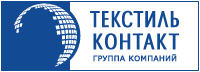 Інформація про підприємствоОсновное направление деятельности «Текстиль-Контакт» - производство и оптово-розничная продажа тканей.Компания начала свою деятельность в 1995 году и на сегодня является одним из ведущих национальных операторов по продаже тканей и материалов легкой промышленности.За годы своей работы мы завоевали доверие покупателей благодаря профессионализму команды, широкому ассортименту, разветвленной сети представительств по Украине, отлаженной системе логистики и гибкой ценовой политике, направленной на удовлетворение интересов как оптовых покупателей, так и розничного потребителя.Под управлением компании находится сеть оптово-розничных магазинов под марками «ТКАНИ» и «КАШТАН».Ассортиментный ряд, предлагаемый компанией «Текстиль-Контакт», насчитывает около 20 тыс. наименованийиз более 20 стран мира."Текстиль-Контакт" является производителем хлопчатобумажных и смесовых тканей.Вакансія:Продавец-консультант (ст. м. Дарница)Требования:высшее образование (профильное образование будет являться конкурентным преимуществом)презентабельная внешностьопыт работы в продажах от 1 года (желательно в текстильной отрасли)Условия работы:работа в молодом коллективе участие в обучающих программах компанииофициальное трудоустройствоОбязанности:консультирование и обслуживание покупателей оказание помощи в выборе тканиШановні студенти, якщо Вас зацікавила вакансія зверніться у Центр праці та кар’єри: адреса: 01011 м. Київ, вул. Немировича-Данченка, 2, навчальний корпус 1, ауд. 1-0246;телефон для довідок/факс: +38044-280-07-74 (22-00 - внутрішній); Email: career_center@knutd.com.uaКонтактна особа: Лапко Сергій